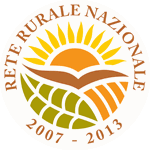 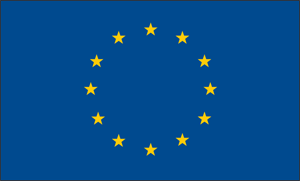 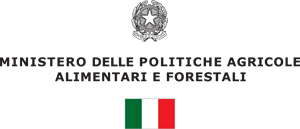 SCHEDA DI ISCRIZIONERiunione tecnica“La valutazione della progettazione integrata di filiera nei PSR 2007-2013”INEA, Sala Cinema, Via Nomentana 41 - RomaVenerdì 15 Luglio 2011, h. 9.30(da inviare entro l’8 Luglio al seguente indirizzo brandi@inea.it)Suggerimenti e richieste di informazioniPer informazioni: Sig.ra Isabella Brandi +39 06 47856426, brandi@inea.itNomeCognomeEnte Ruolo IndirizzoTel e-mail 